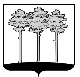 ГОРОДСКАЯ  ДУМА  ГОРОДА  ДИМИТРОВГРАДАУльяновской областиР Е Ш Е Н И Ег.Димитровград   31  мая  2017  года  	   	                                                        № 64/762  . О даче согласия Муниципальному бюджетному дошкольному образовательному учреждению «Детский сад №4 «Алёнушка» города Димитровграда Ульяновской области» на заключение договоров безвозмездного пользования имуществом, находящимся в муниципальной собственности города Димитровграда Ульяновской областиВ соответствии со статьями 689-701 Гражданского кодекса Российской Федерации, пунктом 5 части 10 статьи 35 Федерального закона от 06.10.2003  №131-ФЗ «Об общих принципах организации местного самоуправления в Российской Федерации», статьей 17.1. Федерального закона от 26.07.2006        №135-ФЗ «О защите конкуренции», пунктом 15 части 1 статьи 28 Федерального закона от 29.12.2012 №273-ФЗ «Об образовании в Российской Федерации», пунктом 5 части 1 статьи 26 Устава муниципального образования «Город Димитровград» Ульяновской области, на основании Положения о порядке передачи в безвозмездное пользование имущества, находящегося в муниципальной собственности города Димитровграда Ульяновской области, рассмотрев обращение Главы Администрации города Димитровграда Ульяновской области В.Г.Гнутова от 20.04.2017                №01-23/2082, Городская Дума города Димитровграда Ульяновской области второго созыва решила:1. Дать согласие Муниципальному бюджетному дошкольному образовательному учреждению «Детский сад №4 «Алёнушка» города Димитровграда Ульяновской области» на заключение договоров безвозмездного пользования недвижимым имуществом, находящимся в муниципальной собственности города Димитровграда Ульяновской области, с Обществом с ограниченной ответственностью «Малыш-2» с 16.02.2017 по 31.12.2019, согласно приложению 1 к настоящему решению.2. Дать согласие Муниципальному бюджетному дошкольному образовательному учреждению «Детский сад №4 «Алёнушка» города Димитровграда Ульяновской области» на заключение договоров безвозмездного пользования движимым имуществом, находящимся в муниципальной собственности города Димитровграда Ульяновской области,  с Обществом с ограниченной ответственностью «Малыш-2» с 16.02.2017 по 31.12.2019, согласно приложению 2 к настоящему решению.3.Установить, что Ссудополучатель обязан: 3.1. Своевременно и в полном объеме уплачивать все коммунальные и иные эксплуатационные платежи за используемое муниципальное имущество согласно договорам, заключенным с соответствующими организациями;3.2. Обеспечивать сохранность и надлежащее содержание муниципального имущества, переданного в безвозмездное пользование;3.3. За свой счет осуществлять капитальный и текущий ремонт предоставленного ему в безвозмездное пользование муниципального имущества и нести все расходы по его содержанию;3.4. Надлежащим образом исполнять условия договора безвозмездного пользования.4. Установить, что настоящее решение подлежит официальному опубликованию и размещению в информационно-телекоммуникационной сети «Интернет» на официальном сайте Городской Думы города Димитровграда Ульяновской области (www.dumadgrad.ru).5. Установить, что настоящее решение распространяется на правоотношения, возникшие с 16 февраля 2017 года.6. Контроль исполнения настоящего решения возложить на комитет по финансово-экономической политике и городскому хозяйству (Галиуллин).Глава города ДимитровградаУльяновской области                                                                   А.М.Кошаев       Приложение 1 к решению Городской Думы города Димитровграда Ульяновской области второго созыва от 31.05.2017 №64/762Недвижимое имущество, находящееся в муниципальной собственности города Димитровграда Ульяновской областиПриложение 2 к решению Городской Думы города Димитровграда Ульяновской области второго созыва от 31.05.2017 №64/762Движимое имущество, находящееся в муниципальной собственностигорода Димитровграда Ульяновской области№п/пНаименование организацииссудополучателяНаименование муниципального имуществаНаименование муниципального образовательного учреждения, адрес помещенияПлощадь помещения (кв. м)Сумма выпадающих доходов в год (руб.)Действительная стоимость (руб.)Цели использования23456781.Общество с ограниченной ответственностью «Малыш 2»Нежилыепомещения: п. п.19,20,21,22,23,24 - по этажу 1 согласно плану недвижимого имущества от 03.09.2007Муниципальное бюджетное дошкольное образовательное учреждение «Детский сад № 4 «Алёнушка» города Димитровграда Ульяновской области», ул.Куйбышева, д.321.22,887,792,835,133,3210,54126 079,44154661,2667415,6922953,168338,5715115,499782,3531056Осуществление деятельности по организации питания№п/пНаименование организации ссудополучателяНаименование муниципального образовательного учреждения и адрес помещенияИмущество, передаваемое в безвозмездное пользование, количество (штук)Сумма выпадающих доходов в год, руб.Балансоваястоимость, руб.Цели использования1234567Общество с ограниченной ответственностью «Малыш 2»Муниципальное бюджетное дошкольное образовательное учреждение«Детский сад № 4 «Алёнушка» города Димитровграда Ульяновской области»,ул.Куйбышева, д.321Пекарный шкаф – 1Плита электрическая – ПЭ – 0,51 М.00.000РЭ - 1Плита электрическая – ПЭ – 0,51 М.00.000РЭ - 1Водонагреватель «Аристон» - 1Кипятильник электрический – 1Кипятильник электрический – ТУ 51 -51Привод универсальный – тип УКМ – 1Холодильник бытовой «Индезит» - 1Холодильник бытовой «Позис» - 1Холодильник бытовой «Минск» - 1Холодильник «Орск» - 1Электронные весы (напольные) ВХ – 1Электронные весы до 15 кг.ВХ - 125 323,00267415,0119290-0357228-7457228-745780-005166-008086-0065274-0014168-1216400-008583-934074-161903-644231-65Осуществление деятельности по организации питания